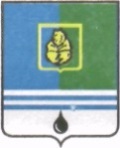 РЕШЕНИЕДУМЫ ГОРОДА КОГАЛЫМАХанты-Мансийского автономного округа - ЮгрыОт «___» ______________20___г.                                                   №_______ Об итогах работы в периодотопительного сезона 2019-2020 годови о мероприятиях по подготовкеобъектов жилищно-коммунальногохозяйства города Когалымак отопительному сезону 2020-2021 годовЗаслушав информацию об итогах работы в период отопительного сезона 2019-2020 годов и о запланированных мероприятиях по подготовке объектов жилищно-коммунального хозяйства города Когалыма к отопительному сезону 2020-2021 годов, Дума города Когалыма РЕШИЛА:1. Принять к сведению информацию об итогах работы в период отопительного сезона 2019-2020 годов и о мероприятиях по подготовке объектов жилищно-коммунального хозяйства города Когалыма к отопительному сезону 2020-2021 годов согласно приложению к настоящему решению.2. Администрации города Когалыма обеспечить:2.1. выполнение мероприятий по подготовке объектов жилищно-коммунального хозяйства и социальной сферы города Когалыма к работе в осенне-зимний период 2020-2021 годов, утверждённых постановлением Администрации города Когалыма от 17.04.2020 №728 «О подготовке объектов жилищно-коммунального хозяйства и социальной сферы города Когалыма к работе в осенне-зимний период 2020-2021 годов» (далее - Мероприятия);2.2. предоставить в Думу города Когалыма информацию о ходе выполнения Мероприятий в октябре 2020 года.3. Опубликовать настоящее решение и приложение к нему в газете «Когалымский вестник».Приложениек решению Думыгорода Когалымаот «___» _____2020 №_____ИНФОРМАЦИЯ об итогах работы в период отопительного сезона 2019-2020 годов ио мероприятиях по подготовке объектов жилищно-коммунального хозяйствагорода Когалыма к отопительному сезону 2020-2021 годовВ целях подготовки города Когалыма к работе в отопительный период 2019-2020 годов разработаны и утверждены постановлением Администрации города Когалыма от 05.04.2019 №753 «О подготовке объектов жилищно-коммунального хозяйства и социальной сферы города Когалыма к работе в осенне-зимний период 2019-2020 годов» мероприятия по подготовке объектов жилищно-коммунального хозяйства города Когалыма к работе в осенне-зимний период 2019-2020 годов (далее – Мероприятия 2019 – 2020 годов). Общий объем денежных средств, предусмотренный Мероприятиями 2019 – 2020 годов, составил 133,6 млн.руб., из них:- средства бюджета города Когалыма – 4,2 млн.руб.;- средства бюджета Ханты-Мансийского автономного округа - Югры – 11,9 млн.руб.;- средства предприятий города Когалыма – 117,5 млн.руб.В период с июня по ноябрь 2019 года предприятиями жилищно-коммунального хозяйства города Когалыма был выполнен основной комплекс работ на объектах электро-, тепло-, водоснабжения, водоотведения и в жилищном фонде города Когалыма, запланированный Мероприятиями                 2019-2020 годов. Своевременное исполнение Мероприятий 2019-2020 годов позволило  предприятиям коммунальной энергетики и организациям, обслуживающим жилищный фонд города Когалыма, получить паспорта готовности к работе в отопительный период 2019-2020 годов в сроки, установленные действующим законодательством Российской Федерации. Паспорт готовности муниципального образования городской округ город Когалым к отопительному периоду 2019-2020 годов (№58-011-П) получен 25 сентября 2019 года без замечаний. В соответствии с постановлением Администрации города Когалыма от 27.08.2019 №1877 «О начале отопительного периода 2019-2020 годов в городе Когалыме» (далее – постановление) отопительный период 2019-2020 годов в дошкольных образовательных и общеобразовательных организациях города и бюджетном учреждении Ханты-Мансийского автономного округа - Югры «Когалымская городская больница» начат с 01 сентября 2019 года.Обществом с ограниченной ответственностью «КонцессКом» обеспечен  контроль среднесуточной температуры наружного воздуха с 28 августа 2019 года. Дата начала отопительного периода 2019-2020 годов в жилищном фонде и на иных объектах города Когалыма определена со дня, следующего за последним днём окончания 5-ти дневного периода, в течение которого среднесуточная температура наружного воздуха составляла ниже 8 градусов Цельсия. Теплоснабжение в жилищный фонд города Когалыма подано в полном объеме в течение четырех дней, начиная с 12 сентября 2019 года.В отопительный период 2019-2020 годов на инженерных сетях города Когалыма аварий и инцидентов зарегистрировано не было, имели место только технологические нарушения (39, из них 34 в левобережной части), которые устранялись в течение 3- часов. Причиной возникновения технологических нарушений является естественный износ инженерных сетей,  выполненных в надземном исполнении, в левобережной части города, где преобладает деревянный жилфонд, признанный в установленном порядке непригодным и подлежащим сносу. Анализ прошедшего отопительного периода 2019-2020 годов позволяет сделать вывод, что работа предприятий сферы жилищно-коммунального хозяйства города Когалыма в полной мере обеспечила население, объекты социально-бытового назначения, а также иные объекты города Когалыма надежным и бесперебойным электро-, тепло-, водоснабжением и водоотведением надлежащего качества.При разработке Мероприятий по подготовке объектов жилищно-коммунального хозяйства города Когалыма к работе в осенне-зимний период 2020-2021 годов (далее – Мероприятия 2020-2021 годов) были учтены все необходимые объемы работ по замене и реконструкции сетей тепло-, водо-, электроснабжения, водоотведения, а также реконструкции, модернизации, капитальному и текущему ремонту объектов коммунального хозяйства и жилищного фонда города Когалыма в рамках существующих объемов финансовых средств. Мероприятия 2020-2021 годов утверждены постановлением Администрации города Когалыма от 17.04.2020 №728 «О подготовке объектов жилищно-коммунального хозяйства и социальной сферы города Когалыма к работе в осенне-зимний период 2020-2021 годов».Общий объем средств, запланированный к исполнению Мероприятиями 2020-2021 годов, составляет 203,5 млн.руб., из них:- средства бюджета Ханты-Мансийского автономного округа - Югры – 67,0 млн.руб.;- средства бюджета города Когалыма – 30,0 млн.руб.;- средства предприятий города Когалыма – 106,5 млн.руб.К исполнению запланированы следующие Мероприятия на 2020-2021 года:Срок исполнения Мероприятий 2020-2021 годов 1 ноября 2020 года.Мероприятия 2020-2021 годов направлены в Департамент жилищно-коммунального комплекса и энергетики Ханты-Мансийского автономного округа – Югры (письмо от 16.04.2020 №1-Исх-2013).Учитывая, мониторинг погоды 08 мая 2020 года издано постановление Администрации города Когалыма от 08.05.2020 №824 «Об окончании отопительного периода 2019-2020 годов», в соответствии с которым положительные температурные значения + 8 градусов Цельсия в течение пяти дней достигнуты 12 мая 2020 года. Отключение теплоснабжения жилищного фонда и  объектов социально-бытового назначения города Когалыма завершено 15 мая 2020 года. В связи, с чем предприятия и организации жилищно-коммунального комплекса города Когалыма практически на месяц раньше приступили к исполнению запланированных Мероприятий 2020-2021 годов. Исполнение запланированных Мероприятий 2020-2021 годов позволит        предприятиям коммунального хозяйства города Когалыма продолжить надежное и бесперебойное снабжение потребителей коммунальными ресурсами и услугами в объеме необходимом для обеспечения жизнедеятельности города Когалыма в безаварийном режиме._____________________проект вносится главой города Когалыма       ПредседательДумы города Когалыма                            А.Ю.Говорищева№п/пНаименование мероприятийЕд.изм.ПланСрокисполнения1Подготовка котельныхед.1101.09.20202Модернизация котельного оборудованияед.501.09.20203Текущий ремонт котельного оборудованияшт.22001.09.20204Подготовка центральныхтепловых пунктов (ЦТП)ед301.09.20205Реконструкция центральныхтепловых пунктов (ЦТП)ед115.09.20206Подготовка тепловых сетей(в 2-х трубном исполнении)км82,601.09.20207Реконструкция ветхих тепловых сетей (в 2-х трубном исполнении)км0,5415.09.20208Строительство тепловых сетейкм0,083-й кв.20209Подготовка газопроводовкм45,630.08.202010Подготовка водопроводных сетейкм133,001.09.202011Реконструкция ветхих водопроводных сетейкм0,5801.09.202012Строительство водопроводных сетейкм1,613-й кв.202013Подготовка канализационных сетейкм108,401.09.202014Реконструкция канализационных сетейкм0,8501.10.202015Строительство канализационных сетейкм1,673-й кв.202016Подготовка электрических сетейкм404,401.09.202017Текущий ремонт электрооборудования и электрических сетейшт.265201.10.202018Подготовка трансформаторных подстанцийшт.15601.10.202019Строительство инженерных сетей электроснабжения км0,993-й кв.202020Подготовка жилищного фондатыс.кв.м1033,601.09.2020